АвгустСентябрьОктябрьНоябрьДекабрьЯнварьФевральМартАпрельМайИюнь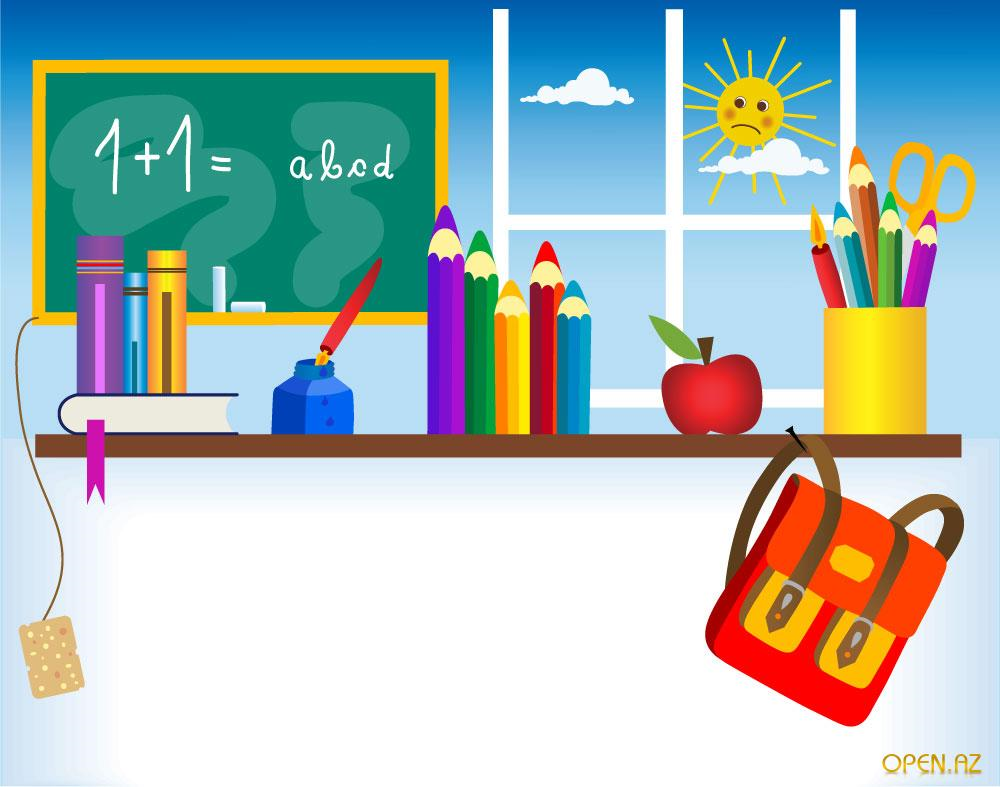 